湘人职院〔2019〕14号关于组织参加第二届湖南省大学生社团就业创业能力挑战赛的通知各处室、系部：为深入贯彻落实党的十九大精神，根据《中共湖南省委关于大力实施创新引领开放崛起战略的若干意见》要求，大力推进青年菁英育才工程，以社团为切入点，进一步凝聚社团正能量，帮助广大大学生全面提升自我，提高社会实践能力，激发就业创业潜能，拓展我省就业创业服务新渠道，创新就业创业服务新模式，湖南省人力资源和社会保障厅、中共湖南省委网信办、湖南省教育厅、共青团湖南省委联合举办第二届湖南省大学生社团就业创业能力挑战赛活动。为切实做好学院社团参赛相关工作，现就有关事项通知如下：一、成立参赛工作领导小组组  长：周险峰、徐厌平副组长：李啸川、康东波、唐海波、刘颂书、方  重领导小组办公室设在招生就业处，由张波同志任办公室主任成  员：张  波（招生就业处处长）吴志兵（学生工作处处长）吴花珍（宣传统战部部长）蔡获云（教务处处长）刘晓安（计划财务处处长）陈世钧（人力资源与社会保障系主任）易红兵（商贸旅游系主任）张志明（机电工程系主任）董国香（质量与信息技术系主任）二、各部门职责招生就业处：负责本次挑战赛的全程指导和组织工作，及时关注和发布挑战赛信息，负责与挑战赛组委会的协调工作。学生工作处：负责参赛各社团比赛协调和宣传工作。宣传统战部：负责本次挑战赛全程宣传报道工作。计划财务处：负责本次挑战赛的活动经费保障工作。教务处：负责参赛社团学生和指导老师课程调整工作。各系部：各系部社团指导老师负责参赛各社团的比赛指导工作。三、具体要求（一）参加本次挑战赛的社团必须是湖南劳动人事职业学院正式注册的学生社团（社团主体人群为大学生）。本次大学生社团就业创业能力挑战赛开通挑战赛志愿者及导师报名通道，鼓励我院有意愿的师生报名参加。（二）本次大学生社团就业创业能力挑战赛进行线上线下比拼，分为海选、初赛、配对、半决赛、复活赛、总决赛、挑战盛典、典型宣传八个环节。各相关部门要高度重视，切实加强对大学生社团的指导，做好社团报名及参赛的各项保障工作。（三）各部门要充分利用校内外媒体广泛做好宣传，特别是要在院广播站、学院官网、校园公众号及QQ群、微信群等进行广泛发布消息，同时在校园人群集中区张贴活动海报，悬挂活动横幅，发放活动宣传资料，营造良好氛围，扩大活动影响力，确保活动开展有声有色。四、奖励办法本次大学生社团就业创业能力挑战赛设置年度总冠军、亚军、季军，以及各类单项奖，由挑战赛组委会统一颁发奖金和证书。学院鼓励学生和老师积极参与本次大学生社团挑战赛，对取得成绩的社团依照学院师生参加技能竞赛奖励相关规定进行奖励。五、联系方式创新创业学院：肖珏玮   电话：0731-86840656  学生工作处：吴志兵  电话：0731-86880572学院活动 QQ 群：417602440（扫描二维码加入活动群）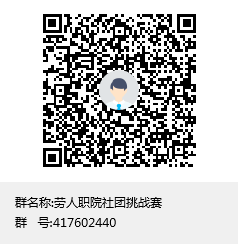 附件：1．关于开展第二届湖南省大学生社团就业创业能力挑战赛的通知2. 报名方式3．初赛评分规则4. 半决赛评分规则湖南劳动人事职业学院2019年4月1日 湖南劳动人事职业学院党政办     2019年4月10日印发   附件 1中	共	 湖		南	省	委	网	 信	办湖南省人力资源和社会保障厅湖	南		省		教  育  厅共	青		团		湖		南	省	委关于开展第二届湖南省大学生社团就业创业能力挑战赛的通知各市州人力资源和社会保障局、网信办、教育局、团委，各高校团委：为深入贯彻落实党的十九大精神，根据《中共湖南省委关于大力实施创新引领开放崛起战略的若干意见》要求，大力推进青年菁英育才工程，以社团为切入点，进一步凝聚社团正能量，帮助广大大学生全面提升自我，提高社会实践能力，激发就业创业潜能，拓展我省就业创业服务新渠道，创新就业创业服务新模式， 湖南省人力资源和社会保障厅、中共湖南省委网信办、湖南省教育厅、共青团湖南省委联合举办第二届湖南省大学生社团就业创业能力挑战赛活动。现就有关事项通知如下：一、活动时间2019年3月-5月二、活动主题秀出新风采 追梦新时代三、举办单位主办单位：湖南省人力资源和社会保障厅中共湖南省委网信办湖南省教育厅 共青团湖南省委承办单位：湖南省人力资源服务中心人才就业社保信息报社协  	办： 湖南民生网	第 1 招考兴人社	  就业吧  	就业去哪儿四、活动对象湖南省全日制普通高等学校正式注册的学生社团（社团主体人群为大学生）。A.实践类：以社会实践为主要内容的社团。如：商业实践协会、职业生涯规划与发展协会、创业协会、营销协会等。B.公益类：以开展公益行动、提供志愿服务为主要内容的社 团。如：青年志愿者协会、爱心社、环保协会等。C.学习类：以研究专业理论知识为主要内容的社团。如：英语、马列主义、毛泽东思想、习近平新时代中国特色社会主义思想等研究协会。D.文艺类：以文艺文化为主要内容的社团。如：武术协会、话剧社、声乐社团、舞蹈协会、动漫社、诗词社、书画协会等。E.兴趣类：以兴趣为主要内容的社团。例如：球类协会、科学技术协会、航模协会、发明社等。五、活动内容在湖南省高校挑选 100 家学生社团进行线上线下比拼，以“就业创业能力拉练”“技能比拼”“任务挑战”“营销挑战赛”等活动形式， 全面开发大学生就业创业能力。（一）海选：群英荟萃,激扬青春（2019 年 3 月 25 日 9:00-4月 7 日 12:00）要求省内各本科院校推选不少于 20 个学生社团参赛，各高职院校推选不少于 10 个学生社团参赛，在校社团也可自主报名， 均统一在线上平台报名（报名方式见附件 1），参赛细则见活动页面。社团参赛。凡正式注册在校大学生社团，由社团负责人以社团名义报名参赛，校社联也可统一组织社团参赛。（摄影社团、记者社团、礼仪协会、青年志愿者协会等可同步报名大会志愿者， 全程服务于“挑战赛”，被选中的社团由组委会视情况发放适当补助及证书。）导师报名。本次挑战赛将面向社会征集一批具有就业创业指导经验的人员（包括优秀企业家、知名企业人力资源总监及就业创 业达人等）作为职业导师参与指导百强社团，凡报名参与“挑战 赛”的导师，需围绕就业创业录制 3～5 分钟的视频课程（报名方式见附件 1），提交组委会审核，最终确定 50 名职业导师参与挑战赛指导。（二）初赛：百花齐放,百家争鸣（2019 年 4 月 8 日 9:00-4月 19 日 12:00）社团负责人根据社团定位、社团规模线上发起活动，并组织社团成员及大学生参与，在规定时间内完成线下执行，在线上提 交活动记录及总结，作为参评依据。经评委会评选,各分类组总分 最高的前 20 个社团进入半决赛，成为百强选手。（评分规则见附件 2）（三）配对：牵手导师，与志同行（2019 年 4 月 22 日 9:00- 17:00）进入半决赛的百强社团可在线抽取一名职业导师全程指导 比赛，每个社团仅有一次抽取资格，每位导师对应两个社团。（四）半决赛：众志成城，虎跃龙腾(2019 年 4 月 23 日 9:00-5月 8 日 12:00)就业能力：本题分为两部分，第一部分要求参赛社团成员根据专业特色，每人设计一份个人简历，社团成员通过平台一键上 传。第二部分要求参赛社团在校内寻找 5 位优秀应届毕业生，帮他们设计制作简历，并录制 60 秒模拟面试短视频，以二维码的形式附在简历上，参赛社团以压缩包的形式通过平台完成上传。（评分规则见附件 3） 简历要求如下：1．参赛简历必须自行设计制作，严禁照搬抄袭；2．简历信息必须真实有效；3．要求内容完整、格式清晰、版面大方美观、创意新颖， 能充分体现专业特色，展现个性魅力，能吸引用人单位的注意；4．作品上传统一要求为 word、PDF 或图片格式文件。创业能力：由组委会在线上发布任务，参赛社团随机选择任务，根据要求，在规定时间内提交项目计划书。（评分规则见附件 3）评委会综合评分，选出各分类组总分最高的前 2 个社团进入总决赛。（五）复活赛：峰回路转，柳暗花明(2019 年 4 月 23 日 9:00-5月 8 日 12:00)进入半决赛的百强社团，同步接受大众投票，比赛结束后除晋级总决赛的 10 个社团外，投票最高的 2 个社团复活，参与总决赛。（六）总决赛：终极挑战，登顶巅峰（2019 年 5 月 11 日-5月 16 日）12 个参赛社团抽签分组，并抽取比赛试题，根据比赛要求及评分标准，角逐年度冠军、亚军、季军和“十强社团”及其他奖项。（总决赛全程跟拍，通过“大学僧”抖音号发布）（七）挑战盛典（2019 年 5 月 20 日 9:00-12:00）进入百强的参赛社团可派 2 名代表参与挑战盛典，进入总决赛的 12 个社团全员参与挑战盛典。年度冠军、亚军、季军和“十强社团”由评委会现场根据拍摄视频打分产生。另设“最佳风采奖”及“最佳活力奖”由网络投票选出，“最佳人气奖”由“百强社团” 代表现场投票选出，对挑战赛组织最出色的 10 所高校授予“最佳组织奖”，对组织社团最出色的 10 名校园指导老师授予“最佳指导奖”，对指导出色的 10 名职业导师授予“最佳导师奖”。（八）典型宣传（2019 年 5 月下旬）组委会对获奖的团体、导师、高校进行全媒体宣传报道，在省内外各大知名大媒体集中宣传，全面提升我省大学生就业创业 工作的整体形象和影响力。六、奖项设置年度总冠军 1 名，颁发 10000 元奖金及证书；年度亚军 1 名，颁发 5000 元奖金及证书；年度季军 1 名，颁发 3000 元奖金及证书；十强社团 10 个，颁发证书及奖品；最佳风采奖 1 个，颁发 1000 元奖金及证书；最佳活力奖 1 个，颁发 1000 元奖金及证书；最佳人气奖 1 个，颁发 1000 元奖金及证书；最佳组织奖 10 个，颁发奖牌；最佳指导奖 10 个，颁发证书；最佳导师奖 10 个，颁发证书。七、组织保障本次活动由省人力资源和社会保障厅、中共湖南省委网信 办、省教育厅、共青团湖南省委联合成立活动组委会，负责活动的组织工作。组委会设立执委会（办公室设人才就业社保信息报 社），为活动具体执行机构，成员由省人社厅就业促进与失业保 险处、中共湖南省委网信办相关处室、省教育厅学生处、共青团 湖南省委学校部、省人力资源服务中心、人才就业社保信息报社 等单位有关负责同志组成。八、有关要求（一）高度重视。本活动是我省探索提升高校大学生就业创业能力新模式、思想政治引领新途径的创新举措，各有关单位务必要高度重视，全省各高校要切实加强对大学生社团的指导，做好海选推荐及赛事各项保障工作，要把内涵丰富、各具特点、能 反映大学生时代风貌的优秀社团推选出来。（二）大力宣传。各地、各单位要充分利用校内外媒体广泛 做好宣传，特别是要在校园电视台、校广播电台、校官网、校园公众号及QQ 群、微信群等进行广泛发布，同时在校园人群集中区张贴活动海报，悬挂活动横幅，发放活动宣传资料，营造良好氛围， 扩大活动影响力，确保活动开展有声有色。（三）加强督导。为保证公开、公平、公正，活动期间，组 委会派督查组不定期下至各市州和高校进行沟通督促，以确保活 动有序推进。其他未尽事宜由组委会制定具体细则另行通知。九、联系方式联系人：曹	畅	谢甜甜联系电话：0731-85063059	0731-85063701咨询 QQ：1219123758	251346808地	址：长沙市雨花区湘府中路 168 号 701 室活动 QQ 群：683283838（扫描二维码加入活动群）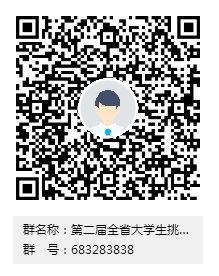 附件 2报名方式方式一：1、扫描下图二维码，关注“就业去哪儿”微信公众号；2、在“就业去哪儿”菜单栏选择“挑战赛”，选择学生或者导师入口，提交“报名信息”。（扫描关注“就业去哪儿”）方式二：	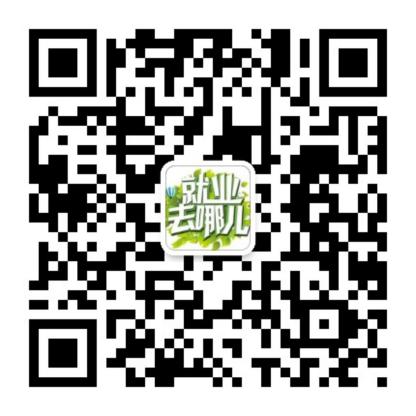 1、扫描下图二维码，下载“就业吧”APP；2、在“就业吧”APP 首页点击“挑战赛”活动专页，选择学生或者导师入口，提交“报名信息”。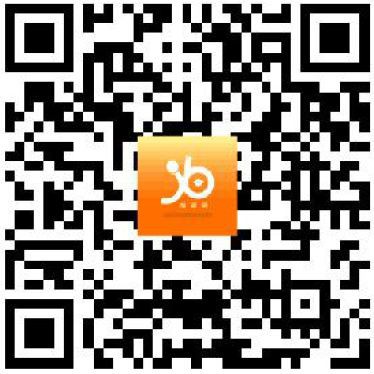 （扫描下载“就业吧”）附件 3初赛评分规则评委会根据社团活动内容（20 分）活动参与率（20 分）线下执行（30 分）活动效果（30 分）评定，各分类组总分最高的前 20 个社团进入半决赛。注：如发布虚假活动，经查实一律取消参赛资格。年	月	日附件 4半决赛评分规则就业能力：第一部分打分：评委会随机抽取 5 名社团成员的简历，按照外观设计及内容质量评定，每人 10 分，总计 50 分。第二部分打分：评委会根据推送简历，按照外观设计、内容 质量、视频效果评定，每人 10 分，总计 50 分。创业能力：评委会根据项目概况分析（20 分）、市场及竞争分析（20 分）、盈利模式分析（20 分）、经营管理方案（20 分）、营销创意（20 分）评定，总计 100 分。半决赛总分：就业能力总分*50%+创业能力总分*50%各分类组总分最高的前 2 个社团进入总决赛。年	月	日第二届湖南省大学生社团就业创业能力挑战赛海选评分表第二届湖南省大学生社团就业创业能力挑战赛海选评分表第二届湖南省大学生社团就业创业能力挑战赛海选评分表第二届湖南省大学生社团就业创业能力挑战赛海选评分表参赛社团所属类别口实践类	口公益类	口学习类	口文艺类	口兴趣类口实践类	口公益类	口学习类	口文艺类	口兴趣类口实践类	口公益类	口学习类	口文艺类	口兴趣类评分维度分值点评打分活动内容20 分活动参与率20 分线下执行30 分活动效果30 分评委 1：	身份证号码：	签名：评委 1：	身份证号码：	签名：评委 1：	身份证号码：	签名：评委 1：	身份证号码：	签名：评委 2：	身份证号码：	签名：评委 2：	身份证号码：	签名：评委 2：	身份证号码：	签名：评委 2：	身份证号码：	签名：评委 3：	身份证号码：	签名：评委 3：	身份证号码：	签名：评委 3：	身份证号码：	签名：评委 3：	身份证号码：	签名：第二届湖南省大学生社团就业创业能力挑战半决赛评分表第二届湖南省大学生社团就业创业能力挑战半决赛评分表第二届湖南省大学生社团就业创业能力挑战半决赛评分表第二届湖南省大学生社团就业创业能力挑战半决赛评分表第二届湖南省大学生社团就业创业能力挑战半决赛评分表参赛社团所属类别口实践类	口公益类	口学习类	口文艺类	口兴趣类口实践类	口公益类	口学习类	口文艺类	口兴趣类口实践类	口公益类	口学习类	口文艺类	口兴趣类口实践类	口公益类	口学习类	口文艺类	口兴趣类类别评分维度分值点 评打 分就业能力第一部分50 分就业能力第二部分50 分就业能力总分创业能力概况分析20 分创业能力市场及竞争分析20 分创业能力盈利模式分析20 分创业能力经营管理方案20 分创业能力营销创意20 分创业能力总分评委 1：	身份证号码：	签名：评委 1：	身份证号码：	签名：评委 1：	身份证号码：	签名：评委 1：	身份证号码：	签名：评委 1：	身份证号码：	签名：评委 2：	身份证号码：	签名：评委 2：	身份证号码：	签名：评委 2：	身份证号码：	签名：评委 2：	身份证号码：	签名：评委 2：	身份证号码：	签名：评委 3：	身份证号码：	签名：评委 3：	身份证号码：	签名：评委 3：	身份证号码：	签名：评委 3：	身份证号码：	签名：评委 3：	身份证号码：	签名：